四年级英语绘本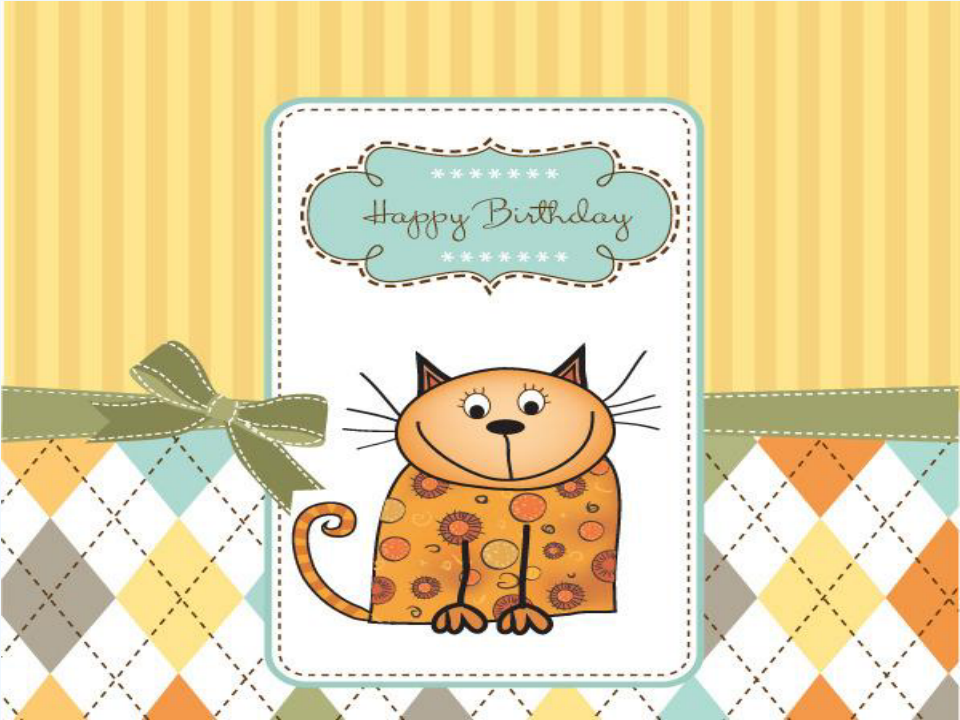 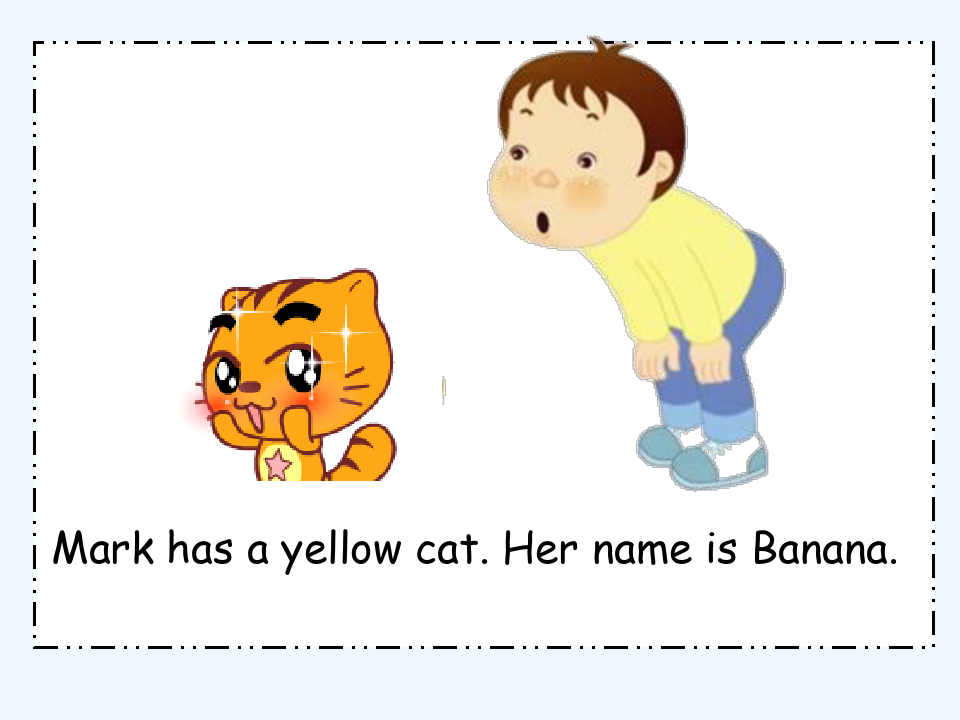 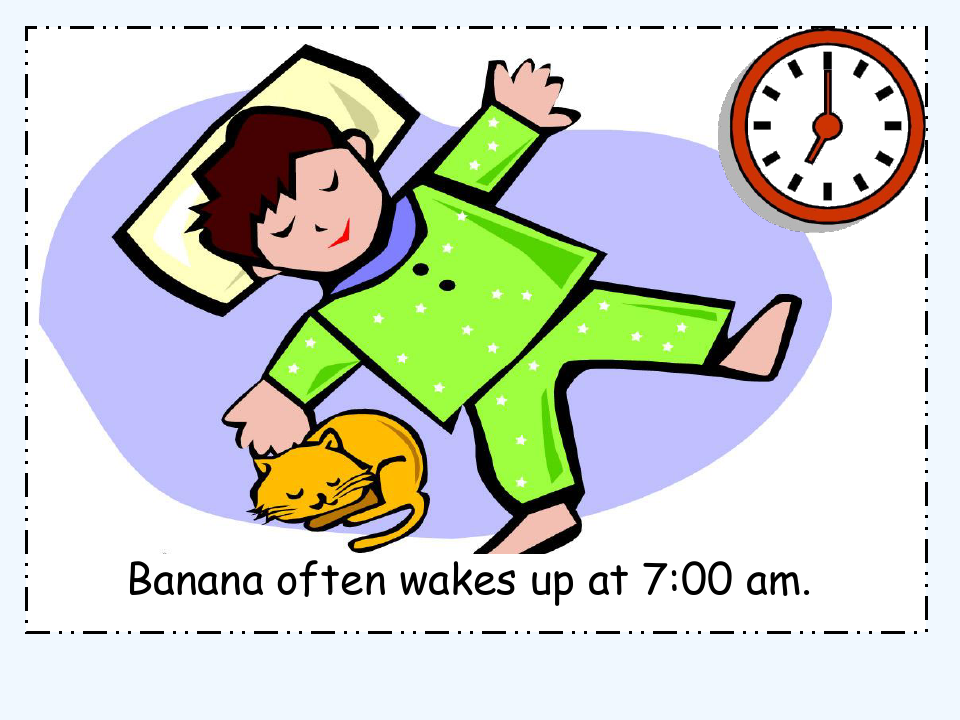 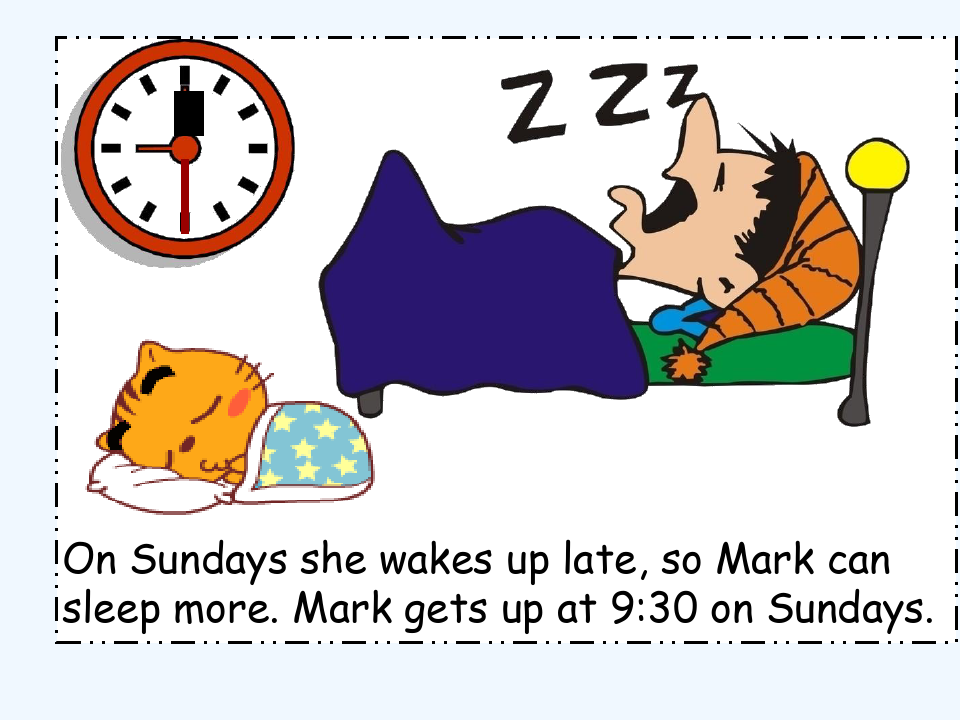 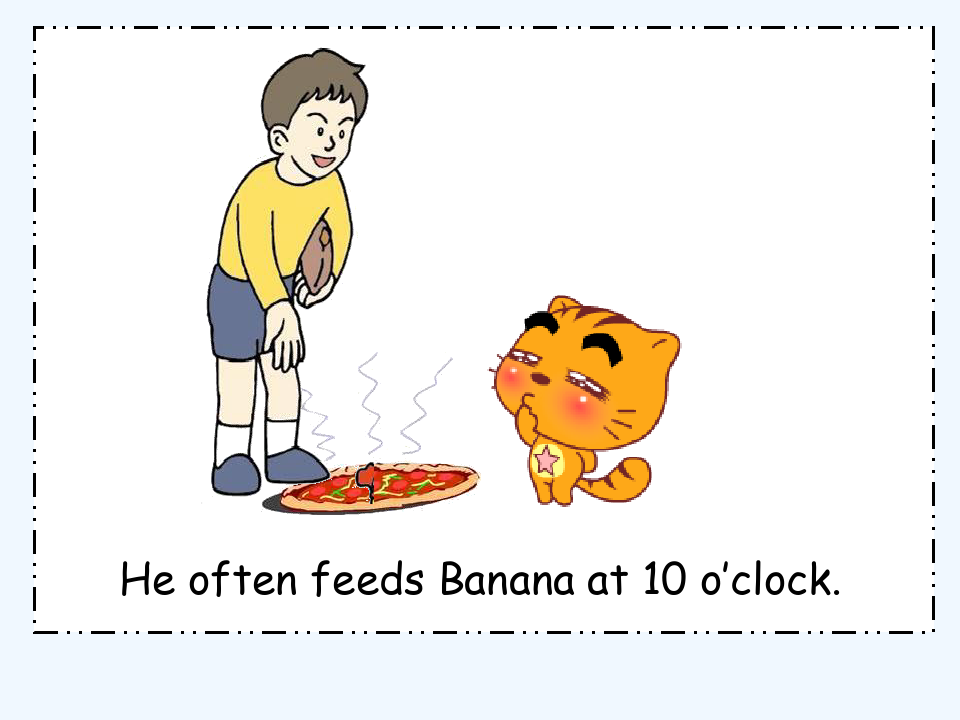 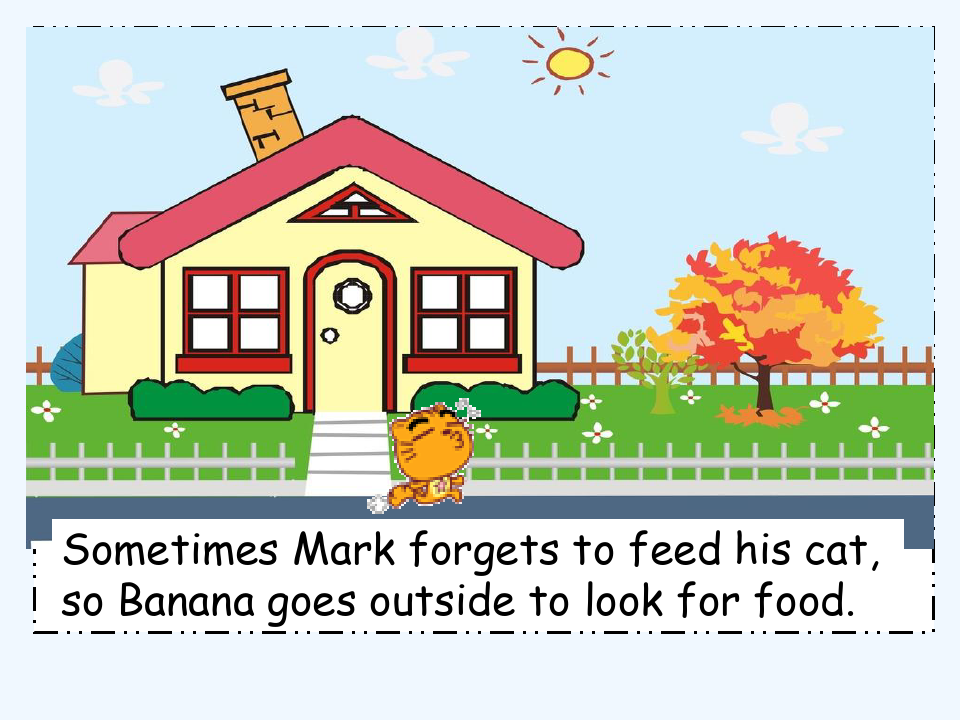 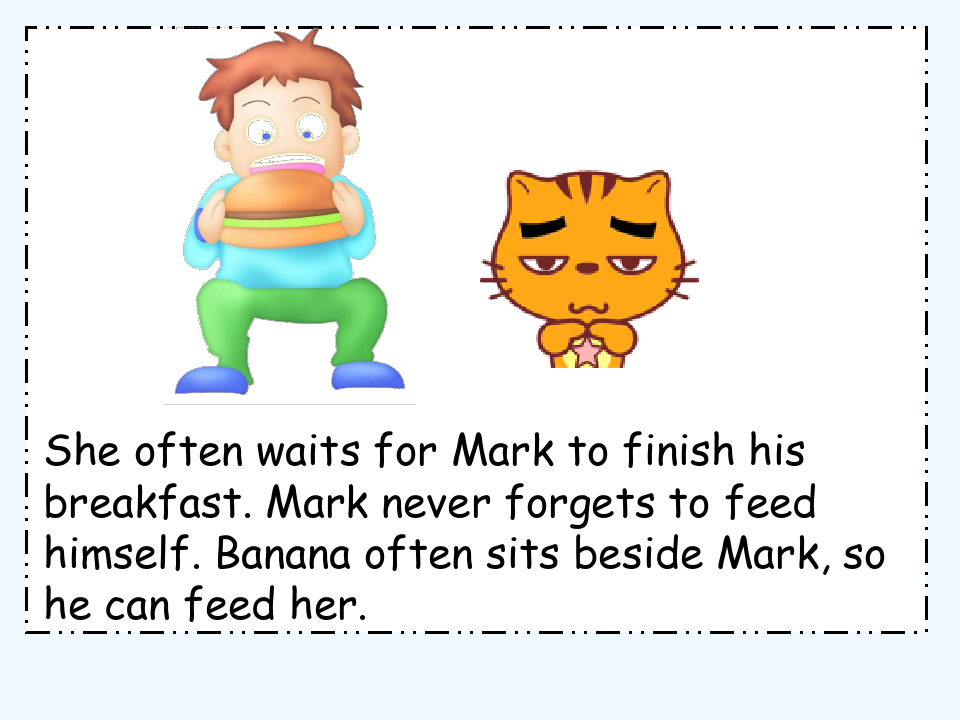 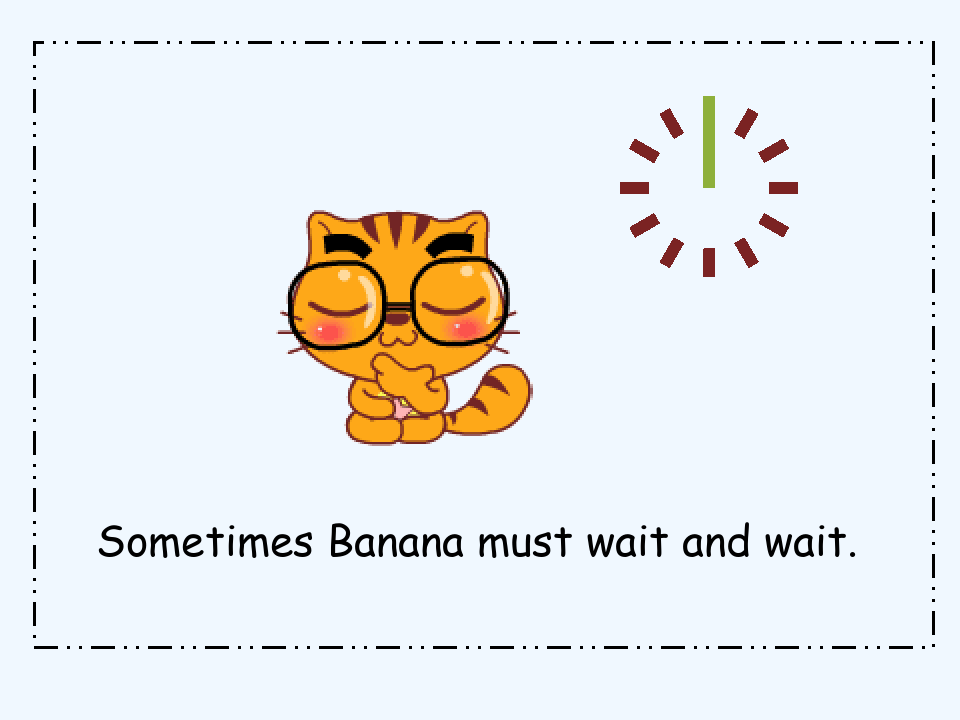 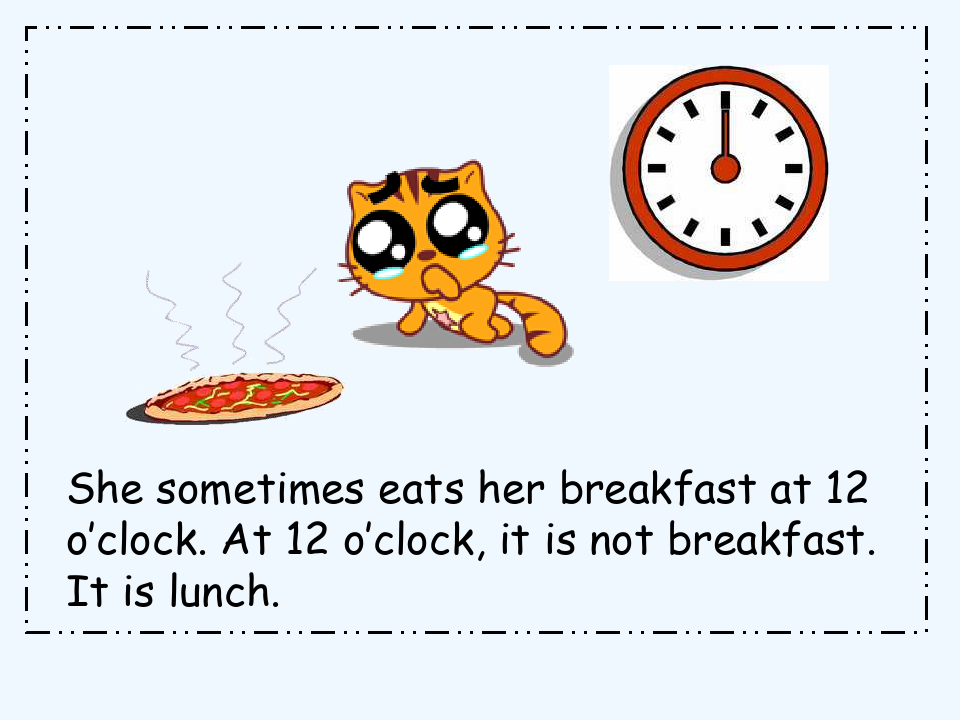 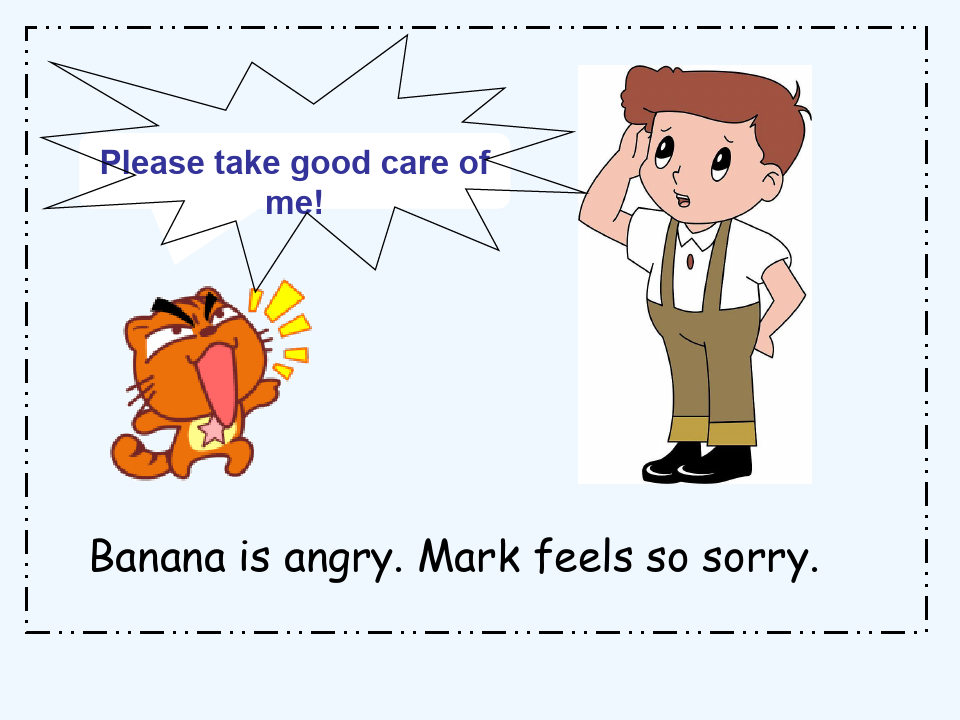 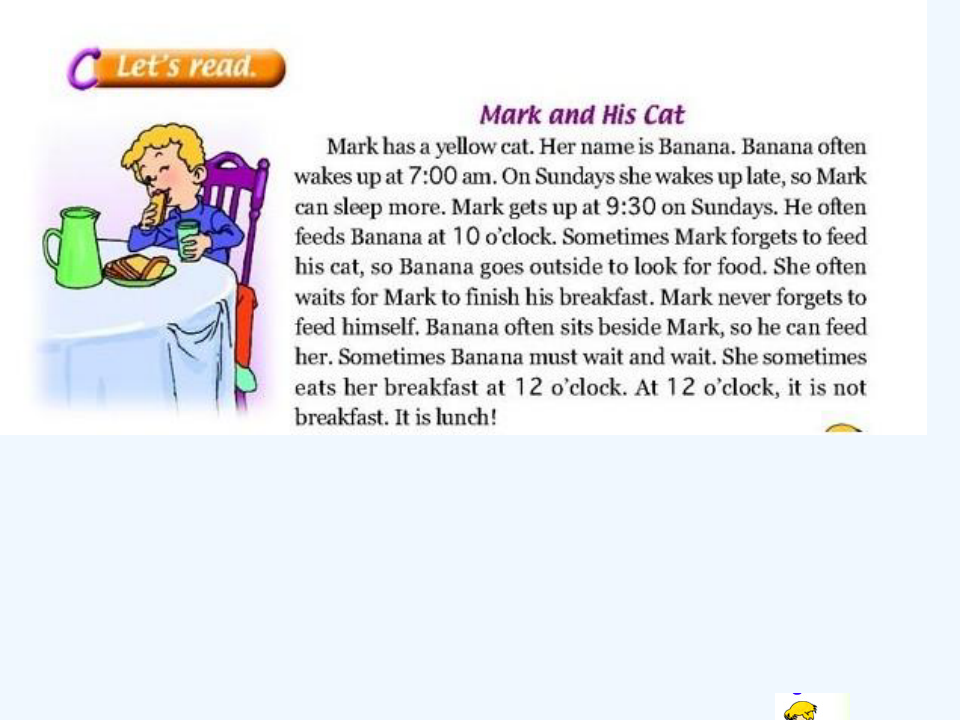 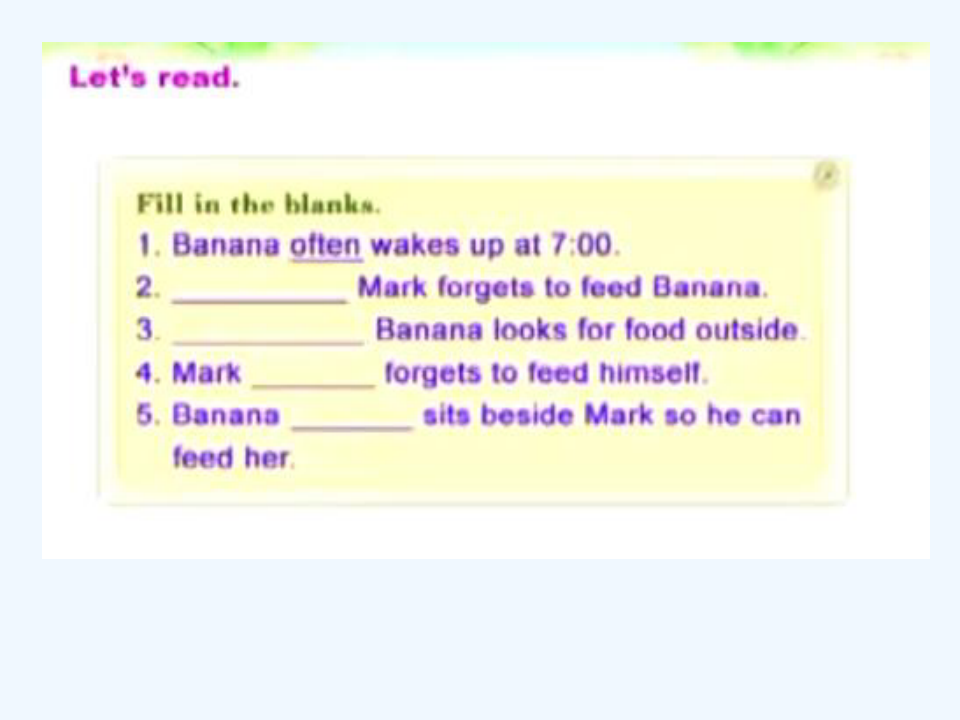 